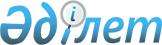 О внесении изменений в решение Капшагайского городского маслихата от 9 января 2019 года № 46-186 "О бюджетах сельских округов города Капшагай на 2019-2021 годы"Решение Капшагайского городского маслихата Алматинской области от 13 июня 2019 года № 52-198. Зарегистрировано Департаментом юстиции Алматинской области 26 июня 2019 года № 5192
      В соответствии с пунктом 5 статьи 104 и пунктом 4 статьи 106 Бюджетного кодекса Республики Казахстан от 4 декабря 2008 года, подпунктом 1) пункта 1 статьи 6 Закона Республики Казахстан от 23 января 2001 года "О местном государственном управлении и самоуправлении в Республике Казахстан", Капшагайский городской маслихат РЕШИЛ:
      1. Внести в решение Капшагайского городского маслихата "О бюджетах сельских округов города Капшагай на 2019-2021 годы" от 9 января 2019 года № 46-186 (зарегистрирован в Реестре государственной регистрации нормативных правовых актов № 5034, опубликован 6 февраля 2019 года в Эталонном контрольном банке нормативных правовых актов Республики Казахстан) следующие изменения:
      пункты 1, 2 указанного решения изложить в новой редакции:
      "1. Утвердить бюджет Заречного сельского округа на 2019-2021 годы, согласно приложениям 1, 2, 3 к настоящему решению соответственно, в том числе на 2019 год в следующих объемах:
      1) доходы 33 873 тысячи тенге, в том числе:
      налоговые поступления 15 080 тысяч тенге;
      неналоговые поступления 0 тенге;
      поступления от продажи основного капитала 0 тенге;
      поступления трансфертов 18 793 тысячи тенге, в том числе:
      целевые текущие трансферты 11 031 тысяча тенге;
      субвенции 7 762 тысячи тенге;
      2) затраты 34 253 тысячи тенге;
      3) чистое бюджетное кредитование 0 тенге, в том числе:
      бюджетные кредиты 0 тенге;
      погашение бюджетных кредитов 0 тенге;
      4) сальдо по операциям с финансовыми активами 0 тенге;
      5) дефицит (профицит) бюджета (-) 380 тысяч тенге;
      6) финансирование дефицита (использование профицита) бюджета 380 тысяч тенге.";
      "2. Утвердить бюджет Шенгельдинского сельского округа на 2019-2021 годы, согласно приложениям 4, 5, 6 к настоящему решению соответственно, в том числе на 2019 год в следующих объемах:
      1) доходы 37 022 тысячи тенге, в том числе:
      налоговые поступления 22 300 тысяч тенге;
      неналоговые поступления 0 тенге;
      поступления от продажи основного капитала 0 тенге;
      поступления трансфертов 14 722 тысячи тенге, в том числе:
      целевые текущие трансферты 14 314 тысяч тенге;
      субвенции 408 тысяч тенге;
      2) затраты 37 527 тысяч тенге;
      3) чистое бюджетное кредитование 0 тенге, в том числе:
      бюджетные кредиты 0 тенге;
      погашение бюджетных кредитов 0 тенге;
      4) сальдо по операциям с финансовыми активами 0 тенге;
      5) дефицит (профицит) бюджета (-) 505 тысяч тенге;
      6) финансирование дефицита (использование профицита) бюджета 505 тысяч тенге.".
      2. Приложения 1, 4 к указанному решению изложить в новой редакции согласно приложениям 1, 2 к настоящему решению соответственно.
      3. Контроль за исполнением настоящего решения возложить на постоянную комиссию городского маслихата "По социально-экономическому развитию, бюджету, производству, развитию малого и среднего предпринимательства".
      4. Настоящее решение вводится в действие с 1 января 2019 года. Бюджет Заречного сельского округа на 2019 год Бюджет Шенгельдинского сельского округа на 2019 год
					© 2012. РГП на ПХВ «Институт законодательства и правовой информации Республики Казахстан» Министерства юстиции Республики Казахстан
				
      Председатель сессии Капшагайского

      городского маслихата

Ю. Донская

      Секретарь Капшагайского

      городского маслихата

К. Ахметтаев
Приложение 1 к решению Капшагайского городского маслихата от "___" ___________ 2019 года № ____ "О внесении изменений в решение Капшагайского городского маслихата от 9 января 2019 года № 46-186 "О бюджетах сельских округов города Капшагай на 2019-2021 годы"Приложение 1 к решению Капшагайского городского маслихата от 9 января 2019 года № 46-186 "О бюджетах сельских округов города Капшагай на 2019-2021 годы"
Категория
Категория
Категория
Категория
Сумма,

тысяч

тенге
Класс
Класс
Класс
Сумма,

тысяч

тенге
Подкласс
Подкласс
Сумма,

тысяч

тенге
Наименование
Сумма,

тысяч

тенге
I. Доходы
33 873
1
Налоговые поступления
15 080
01
Подоходный налог
3 000
2
Индивидуальный подоходный налог
3 000
04
Hалоги на собственность
12 080
1
Hалоги на имущество
650
3
Земельный налог
3 000
4
Hалог на транспортные средства
8 430
4
Поступления трансфертов 
18 793
02
Трансферты из вышестоящих органов государственного управления
18 793
3
Трансферты из районного (города областного значения) бюджета
18 793
Функциональная группа 
Функциональная группа 
Функциональная группа 
Функциональная группа 
Функциональная группа 
Сумма, тысяч тенге
Функциональная подгруппа
Функциональная подгруппа
Функциональная подгруппа
Функциональная подгруппа
Сумма, тысяч тенге
Администратор бюджетных программ
Администратор бюджетных программ
Администратор бюджетных программ
Сумма, тысяч тенге
Программа 
Программа 
Сумма, тысяч тенге
Наименование 
Сумма, тысяч тенге
II.Затраты
34 253
01
Государственные услуги общего характера
25 826
01
1
Представительные, исполнительные и другие органы, выполняющие общие функции государственного управления
25 826
124
Аппарат акима города районного значения, села, поселка, сельского округа
25 826
001
Услуги по обеспечению деятельности акима города районного значения, села, поселка, сельского округа
25 096
022
Капитальные расходы государственного органа
730
07
Жилищно-коммунальное хозяйство
3 100
3
Благоустройство населенных пунктов
3 100
124
Аппарат акима города районного значения, села, поселка, сельского округа
3 100
008
Освещение улиц в населенных пунктах
1 500
009
Обеспечение санитарии населенных пунктов
400
011
Благоустройство и озеленение населенных пунктов
1 200
13
3
Прочие
5 327
9
Прочие
5 327
124
Аппарат акима города районного значения, села, поселка, сельского округа
5 327
040
Реализация мероприятий для решения вопросов обустройства населенных пунктов в реализацию мер по содействию экономическому развитию регионов в рамках Программы развитие регионов до 2020 года
5 327
Функциональная группа
Функциональная группа
Функциональная группа
Функциональная группа
Функциональная группа
Сумма, тысяч тенге
Функциональная подгруппа
Функциональная подгруппа
Функциональная подгруппа
Функциональная подгруппа
Сумма, тысяч тенге
Администратор бюджетных программ
Администратор бюджетных программ
Администратор бюджетных программ
Сумма, тысяч тенге
Программа
Программа
Сумма, тысяч тенге
Наименование
Сумма, тысяч тенге
III. Чистое бюджетное кредитование
0
Бюджетные кредиты
0
Категория
Категория
Категория
Категория
Сумма, тысяч тенге
Класс
Класс
Класс
Сумма, тысяч тенге
Подкласс
Подкласс
Сумма, тысяч тенге
Наименование
Сумма, тысяч тенге
5
Погашение бюджетных кредитов
0
01
Погашение бюджетных кредитов
0
1
Погашение бюджетных кредитов, выданных из государственного бюджета
0
Функциональная группа 
Функциональная группа 
Функциональная группа 
Функциональная группа 
Функциональная группа 
Сумма, тысяч тенге
Функциональная подгруппа
Функциональная подгруппа
Функциональная подгруппа
Функциональная подгруппа
Сумма, тысяч тенге
Администратор бюджетных программ
Администратор бюджетных программ
Администратор бюджетных программ
Сумма, тысяч тенге
Программа
Программа
Сумма, тысяч тенге
Наименование
Сумма, тысяч тенге
IV. Сальдо по операциям с финансовыми активами
0
Категория
Категория
Категория
Категория
Сумма, тысяч тенге
Класс
Класс
Класс
Сумма, тысяч тенге
Подкласс
Подкласс
Сумма, тысяч тенге
Наименование
Сумма, тысяч тенге
V. Дефицит (профицит) бюджета
-380
YI. Финансирование дефицита (использование профицита) бюджета
380
7
Поступления займов
0
01
Внутренние государственные займы
0
2
Договора займов
0
8
Используемые остатки бюджетных средств
380
01
Остатки бюджетных средств
380
1
Свободные остатки бюджетных средств
380
Функциональная группа
Функциональная группа
Функциональная группа
Функциональная группа
Функциональная группа
Сумма, тысяч тенге
Функциональная подгруппа 
Функциональная подгруппа 
Функциональная подгруппа 
Функциональная подгруппа 
Сумма, тысяч тенге
Администратор бюджетных программ
Администратор бюджетных программ
Администратор бюджетных программ
Сумма, тысяч тенге
Программа
Программа
Сумма, тысяч тенге
Наименование
Сумма, тысяч тенге
16
Погашение займов
0
1
Погашение займов
0Приложение 2 к решению Капшагайского городского маслихата от "___" ___________ 2019 года № ____ "О внесении изменений в решение Капшагайского городского маслихата от 9 января 2019 года № 46-186 "О бюджетах сельских округов города Капшагай на 2019-2021 годы"Приложение 4 к решению Капшагайского городского маслихата от 9 января 2019 года № 46-186 "О бюджетах сельских округов города Капшагай на 2019-2021 годы"
Категория
Категория
Категория
Категория
Сумма,

тысяч

тенге
Класс
Класс
Класс
Сумма,

тысяч

тенге
Подкласс
Подкласс
Сумма,

тысяч

тенге
Наименование
Сумма,

тысяч

тенге
I. Доходы
37 022
1
Налоговые поступления
22 300
01
Подоходный налог
4 044
2
Индивидуальный подоходный налог
4 044
04
Hалоги на собственность
18 256
1
Hалоги на имущество
291
3
Земельный налог
1 412
4
Hалог на транспортные средства
16 553
4
Поступления трансфертов 
14 722
02
Трансферты из вышестоящих органов государственного управления
14 722
3
Трансферты из районного (города областного значения) бюджета
14 722
Функциональная группа 
Функциональная группа 
Функциональная группа 
Функциональная группа 
Функциональная группа 
Сумма, тысяч тенге
Функциональная подгруппа
Функциональная подгруппа
Функциональная подгруппа
Функциональная подгруппа
Сумма, тысяч тенге
Администратор бюджетных программ
Администратор бюджетных программ
Администратор бюджетных программ
Сумма, тысяч тенге
Программа 
Программа 
Сумма, тысяч тенге
Наименование
Сумма, тысяч тенге
II.Затраты
37 527
01
Государственные услуги общего характера
25 923
01
1
Представительные, исполнительные и другие органы, выполняющие общие функции государственного управления
25 923
124
Аппарат акима города районного значения, села, поселка, сельского округа
25 923
001
Услуги по обеспечению деятельности акима города районного значения, села, поселка, сельского округа
25 113
022
Капитальные расходы государственного органа
810
07
Жилищно-коммунальное хозяйство
3 811
3
Благоустройство населенных пунктов
3 811
124
Аппарат акима города районного значения, села, поселка, сельского округа
3 811
008
Освещение улиц в населенных пунктах
1 811
009
Обеспечение санитарии населенных пунктов
500
011
Благоустройство и озеленение населенных пунктов
1 500
13
3
Прочие
7 793
9
Прочие
7 793
124
Аппарат акима города районного значения, села, поселка, сельского округа
7 793
040
Реализация мероприятий для решения вопросов обустройства населенных пунктов в реализацию мер по содействию экономическому развитию регионов в рамках Программы развитие регионов до 2020 года
7 793
Функциональная группа
Функциональная группа
Функциональная группа
Функциональная группа
Функциональная группа
Сумма, тысяч тенге
Функциональная подгруппа
Функциональная подгруппа
Функциональная подгруппа
Функциональная подгруппа
Сумма, тысяч тенге
Администратор бюджетных программ
Администратор бюджетных программ
Администратор бюджетных программ
Сумма, тысяч тенге
Программа
Программа
Сумма, тысяч тенге
Наименование
Сумма, тысяч тенге
III. Чистое бюджетное кредитование
0
Бюджетные кредиты
0
Категория 
Категория 
Категория 
Категория 
Сумма, тысяч тенге
Класс
Класс
Класс
Сумма, тысяч тенге
Подкласс
Подкласс
Сумма, тысяч тенге
Наименование
Сумма, тысяч тенге
5
Погашение бюджетных кредитов
0
01
Погашение бюджетных кредитов
0
1
Погашение бюджетных кредитов, выданных из государственного бюджета
0
Функциональная группа
Функциональная группа
Функциональная группа
Функциональная группа
Функциональная группа
Сумма, тысяч тенге
Функциональная подгруппа
Функциональная подгруппа
Функциональная подгруппа
Функциональная подгруппа
Сумма, тысяч тенге
Администратор бюджетных программ
Администратор бюджетных программ
Администратор бюджетных программ
Сумма, тысяч тенге
Программа 
Программа 
Сумма, тысяч тенге
Наименование
Сумма, тысяч тенге
IV. Сальдо по операциям с финансовыми активами
0
Категория
Категория
Категория
Категория
Сумма, тысяч тенге
Класс
Класс
Класс
Сумма, тысяч тенге
Подкласс
Подкласс
Сумма, тысяч тенге
Наименование
Сумма, тысяч тенге
V. Дефицит (профицит) бюджета
- 505
YI. Финансирование дефицита (использование профицита) бюджета
505
7
Поступления займов
0
01
Внутренние государственные займы
0
2
Договора займов
0
8
Используемые остатки бюджетных средств
505
01
Остатки бюджетных средств
505
1
Свободные остатки бюджетных средств
505
Функциональная группа
Функциональная группа
Функциональная группа
Функциональная группа
Функциональная группа
Сумма, тысяч тенге
Функциональная подгруппа 
Функциональная подгруппа 
Функциональная подгруппа 
Функциональная подгруппа 
Сумма, тысяч тенге
Администратор бюджетных программ
Администратор бюджетных программ
Администратор бюджетных программ
Сумма, тысяч тенге
Программа 
Программа 
Сумма, тысяч тенге
Наименование
Сумма, тысяч тенге
16
Погашение займов
0
1
Погашение займов
0